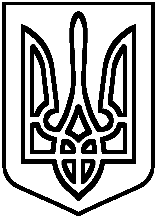 ФАСТІВСЬКА  МІСЬКА РАДА КИЇВСЬКОЇ ОБЛАСТІВЕПРИЦЬКИЙ ЗАКЛАД ЗАГАЛЬНОЇ СЕРЕДНЬОЇ ОСВІТИ І-ІІІ СТУПЕНІВHAKAЗвід «01» вересня 2022 p.   				                                  		№ 105Про окремі питання організації освітнього процесу у Веприцькому ЗЗСО І-ІІІ ст. з використанням технологій дистанційного навчання у 2022/2023 н.р.Відповідно до Указу Президента України від 12 серпня 2022 року № 573/2022 «Про продовження строку дії воєнного стану в Україні», Закону України «Про повну загальну середню освіту», наказу Міністерства освіти і науки України «Деякі питання організації дистанційного навчання» від 08 вересня 2020 року № 1115, на виконання листа Фастівської районної військової адміністрації від 05.07.2022 №06-69/1192 «Про організацію 2022/2023 навчального року», керуючись Положенням про дистанційну форму здобуття повної загальної середньої освіти у Веприцькому ЗЗСО І-ІІІ ст., затвердженим наказом по Веприцькому ЗЗСО І-ІІІ ст. від 29.10.2020 №130 (зі змінами), наказом по Веприцькому ЗЗСО І-ІІІ ст. від 31.08.2022 №70 «Про організацію освітнього процесу Веприцького ЗЗСО І-ІІІ ст. у 2022/2023 н.р. (режим роботи) та рішенням педагогічної ради закладу від 31.08.2022 № 1, у зв'язку з триваючою широкомасштабною збройною агресією російської федерації проти України та з метою запобігання та протидії поширенню коронавірусної хвороби COVID-19 серед учасників освітнього процесу, що об’єктивно унеможливлює відвідування закладу освіти,НАКАЗУЮ:Призначити відповідальним за організацію дистанційного навчання у Веприцькому ЗЗСО І-ІІІ ступенів заступника директора з навчально-виховної роботи Федорович О.С.Під час дистанційного навчання уроки проводити відповідно до затвердженого розкладу занять.Забезпечити безумовне дотримання тривалості уроків відповідно до віку дітей: у 1 класі – 35 хвилин; у 2-4 класах – 40 хвилин; у 5-9 класах – 45 хвилин (в синхронному та асинхронному режимі).1В умовах воєнного стану, надзвичайної ситуації іншого характеру забезпечити безперервну тривалість навчальних занять при організації дистанційного навчання у синхронному форматі не перевищуючи для учнів:1-2 класів – 2 навчальних занять по 30 хвилин або 3 – по 20 хилин – решту уроку/ів проводити в асинхронному режимі (офлайн);3-4 класів – 2 навчальних занять по 45 хвилин або 3 – по 30 хвилин, або 4 – по 20 хвилин – решту уроку/ів проводити в асинхронному режимі (офлайн);5-6 класів – 4 навчальних занять по 25 хвилин – решту уроку/ів проводити в асинхронному режимі (офлайн);7-9 класів – 5 навчальних занять по 25 хвилин – решту уроку/ів проводити в асинхронному режимі (офлайн).Затвердити режим дня Веприцького ЗЗСО І-ІІІ ст. на час дистанційного навчання (додаток 1).Затвердити Інструкцію щодо організації освітнього процесу у Веприцькому ЗЗСО І-ІІІ ст. в умовах дистанційного навчання 2022/2023 н.р. (додаток 2).Дистанційне навчання осіб із особливими освітніми потребами (1, 3, 4 і 9 класи) здійснювати з урахуванням індивідуальної програми розвитку та індивідуальних потреб, можливостей, здібностей та інтересів таких осіб. Освітній процес під час дистанційного навчання  для осіб з особливими освітніми потребами здійснювати за участі асистента вчителя та/або асистента учня.Усім учителям-предметникам:спланувати виконання програм, враховуючи структуру та режим навчального року, а також річний план роботи закладу освіти і календарно-тематичні плани з предметів;забезпечити необхідні умови щодо реалізації у повному обсязі інваріантної та варіативної складових робочого навчального плану в 2022/2023 навчальному році;строго дотримуватись вимог законодавства про освіту, захисту персональних даних, а також санітарних правил і норм (щодо рухової активності, вправ для очей, безперервної тривалості навчальної діяльності з технічними засобами навчання, тривалості виконання завдань для самопідготовки в позанавчальний час) під час дистанційного навчання; забезпечити належний облік навчальних занять і результати навчання учнів під час дистанційного навчання відповідно до законодавства (ведення електронного класного журналу);2Класним керівникам 1-9 класів:з’ясувати у батьків учнів, чи не мають їх діти медичні протипокази до занять із комп’ютерною технікою до 05.09.2022;провести класні батьківські збори (онлайн) з метою інформування батьків про всі особливості 2022/2023 навчального року. Заступнику директора з навально-виховної роботи Федорович О.С. здійснити аналіз ефективності впровадження технологій дистанційного навчання та організації дистанційного навчання загалом в кінці кожного семестру, узагальнити та заслухати на педраді.Контроль за виконанням даного наказу покладається на заступника директора з навчально-виховної роботи Федорович О.С.Директор Веприцького ЗЗСО І-ІІІ ст.                             В.В.Халюк3 нaкaзoм oзнaйoмлeнi:Л.Л.БереговаТ.В.ГоробецьО.Г.ГрицайВ.П.Демченко Н.О.ДуховнаА.С.ІвановаО.С.КозінаН.В.Коноваленко  Н.В.КостецькаТ.М.МошаО.С.ОдрінаО.М.СидоренкоО.С.ФедоровичА.Л.ХалюкГ.А.Хоменко3Додаток 1до наказ по  Веприцькому ЗЗСО І-ІІІ ст.від 01.09.2022  №105Режим дня Веприцького ЗЗСО І-ІІІ ст. під час роботи у дистанційному режимі4Додаток 2до наказ по  Веприцькому ЗЗСО І-ІІІ ст.від 01.09.2022  №105Інструкція щодо організації освітнього процесу у Веприцькому ЗЗСО І-ІІІ ст. в умовах дистанційного навчання 2022/2023 н.р.І. Загальні положення1. Ця інструкція складена для використання у освітньому процесі Веприцького ЗЗСО І-ІІІ ступенів під час навчання за дистанційною формою в зв’язку із введенням 24 лютого 2022 року воєнного стану в Україні та продовженням до 31 грудня 2022 року дії карантину у зв’язку з поширенням коронавірусної хвороби (СОVID-19).2. Інструкція щодо організації освітнього процесу у Веприцькому закладі загальної середньої освіти І – ІІІ ступенів в умовах дистанційного навчання у 2022/2023 навчальному році розроблена для педагогічних працівників на основі Методичних рекомендацій щодо організації освітнього процесу в закладах загальної середньої освіти   в умовах дистанційного навчання, підготовленими  Євгенією Бачинською, проректором Комунального навчального закладу Київської обласної ради «Київський обласний інститут післядипломної освіти педагогічних кадрів», кандидатом педагогічних наук, доцентом; Аллою Борбіт, завідувачем відділу дистанційної освіти Комунального навчального закладу Київської обласної ради «Київський обласний інститут післядипломної освіти педагогічних кадрів»; Інною Маніленко, методистом відділу управління закладами освіти Комунального навчального закладу Київської обласної ради «Київський обласний інститут післядипломної освіти педагогічних кадрів».ІІ. Нормативне забезпечення організації дистанційного навчання2.1 Організація дистанційного навчання у сфері загальної середньої освіти регулюється:Законом України «Про освіту»;Законом України «Про повну загальну середню освіту»;Законом України від 28 квітня 2022 року № 7325 «Про внесення змін до деяких законів України в сфері освіти щодо врегулювання окремих питань освітньої діяльності в умовах воєнного стану»;Указом Президента України від 16 березня 2022 року № 143 «Про загальнонаціональну хвилину мовчання за загиблими внаслідок збройної агресії Російської Федерації проти України»;постановою Головного державного санітарного лікаря України від 06 вересня 2021 року № 10 «Про затвердження протиепідемічних заходів у закладах освіти на період карантину у зв’язку з поширенням коронавірусної хвороби (СОVID-19)»;наказом Міністерства освіти і науки України від 08 вересня 2020 року № 1115 «Деякі питання організації дистанційного навчання»;наказом Міністерства освіти і науки України від 01 жовтня 2012 року № 1060 «Про затвердження Положення про електронні освітні ресурси»;наказом Міністерства освіти і науки України від 28 березня 2022 року № 274 «Про деякі питання організації здобуття загальної середньої освіти та освітнього процесу в умовах воєнного стану в Україні»;наказом Міністерства охорони здоров’я України від 25 вересня 2020 року № 2205 «Про затвердження Санітарного регламенту для закладів загальної середньої освіти»;листом Міністерства освіти і науки України від 19 серпня 2022 року № 1/9530-22 «Щодо організації освітнього процесу та викладання навчальних предметів у закладах загальної середньої освіти».5ІІІ. Організація дистанційного навчання в закладі освіти3.1 Дистанційне навчання – це організація освітнього процесу (за дистанційною формою здобуття освіти або способом використання технологій дистанційного навчання в різних формах здобуття освіти) в умовах віддаленості один від одного його учасників та їх, як звично, опосередкованої взаємодії в освітньому середовищі, яке функціонує на базі сучасних освітніх, інформаційно-комунікаційних (цифрових) технологій.3.2 Організація дистанційного навчання в закладі освіти має забезпечити можливість здобувачів освіти реалізувати право на якісну та доступну освіту відповідно до їхніх здібностей, інтересів, потреб, мотивації, можливостей та досвіду незалежно від віку, місця проживання чи перебування, стану здоров’я, інвалідності, соціального і майнового стану, інших ознак і обставин, зокрема й тих, які об'єктивно унеможливлюють відвідування закладів освіти.ІV. Системотехнічне забезпечення4.1 Організація дистанційного навчання ґрунтується на використанні й поєднанні специфічних освітніх технологій і технічних засобів зв’язку із сучасними методиками навчання, на передаванні інформації. Питання належної організації дистанційного навчання потребують відповідного системотехнічного забезпечення закладу освіти (далі –заклад). 4.2 Системотехнічне забезпечення дистанційного навчання в закладі поєднує:- апаратні засоби (персональні комп’ютери, обладнання для відеоконференцзв’язку тощо), що забезпечують розроблення, накопичення та ефективне використання електронних освітніх ресурсів, управління освітнім процесом та навчальну взаємодію між суб’єктами дистанційного навчання в синхронному та асинхронному режимах;- інформаційно-комунікаційне забезпечення із пропускною здатністю каналів, що надає суб’єктам дистанційного навчання цілодобовий доступ до електронних освітніх ресурсів для реалізації освітнього процесу в синхронному та асинхронному режимах;- технічна/сервісна підтримка для забезпечення безперервної роботи платформи дистанційного навчання, що надається фахівцями у сфері цифрових технологій;- електронні освітні ресурси з навчальних предметів (інтегрованих курсів),  необхідні для забезпечення дистанційного навчання. Види електронних освітніх ресурсів, вимоги до них, порядок їх розроблення та впровадження визначається відповідно до Положення про електронні освітні ресурси, затвердженого наказом Міністерства освіти і науки, молоді та спорту України від 01 жовтня 2012 року № 1060 (зі змінами).V. Навчально-методичне забезпечення5.1 Для ефективної організації дистанційного навчання рекомендовано використовувати такі платформи дистанційного навчання: Microsoft Teams, Google Workspace for Education, Moodle, Edmodo, Мій клас, Classdojo, електронний журнал, щоденник тощо. Ці сервіси мають можливість відстежувати результати роботи учасників освітнього процесу (учителів, учнів), спостерігати за наповненням та проведенням дистанційних занять, зберігати роботи учнів та фіксувати результати навчання. 5.2 Moodle (https://moodle.org/) – це безкоштовна, відкрита навчальна платформа, призначена для створення персоналізованого освітнього середовища. Платформу можна розгорнути на власному вебсервері. З-поміж різних варіантів розміщення Moodle-сайту можна виділити ресурс Gnomio (https://www.gnomio.com), який дозволяє створити власний сайт з готовими налаштуваннями. Система має простий та ефективний web-інтерфейс, дизайн має модульну структуру і легко модифікується, підтримуються різні структури курсів: «календарна», «форум», «тематична». Кожен курс може бути додатково захищений за допомогою кодового слова. Наявний багатий набір модулів-складових для курсів: чат, опитування, форум, глосарій, робочий зошит, урок, тест, анкета, вікі, семінар, ресурс (у вигляді тексту, вебсторінки, каталогу). Усі оцінки сформовано у сторінку журналу (або у вигляді файлу), доступний повний звіт щодо роботи користувача в системі, можливе налаштування e-mail (розсилки новин, форумів, оцінок і коментарів6 учителів). Однак, на відміну від Google Classroom, ця платформа потребує більш серйозного підходу і більш глибокого вивчення інструментів роботи. 5.3 Microsoft Teams (https://www.microsoft.com/uk-ua/education/products/teams) – це хмарний сервіс, що поєднує найзручніші сучасні інструменти для роботи, а саме: можливість якісного відеозв’язку для проведення онлайн-занять, нарад, спільної роботи з документами в реальному часі, створення інтерактивних звітів, опитувальників, доступу до персонального сховища обсягом 5000 Гб, відкриває унікальні можливості для творчої співпраці з будь-якого пристрою.5.3 Google Workspace for Education – це пакет спеціалізованого хмарного програмного забезпечення, інструментів для спільної роботи та дистанційного навчання від компанії Google. Основна складова пакету – система управління навчанням Google Classroom.У закладі визначено єдиною платформою дистанційного навчання платформу Google Classroom. Google Classroom (https://classroom.google.com) – сервіс, що пов’язує Google Docs, Google Drive і Gmail, Google Meet, дозволяє організувати онлайн-навчання, використовуючи відео-, текстову та графічну інформацію. Учитель має змогу проводити тестування, контролювати, систематизувати, оцінювати діяльність, переглядати результати виконання вправ, застосовувати різні форми оцінювання, коментувати й організовувати ефективне спілкування з учнями в режимі реального часу. Основним елементом Google Classroom є групи. Функціонально групи структурою нагадують форуми, оскільки вони дозволяють користувачам легко відправляти повідомлення іншим користувачам. Завдяки сервісу для спілкування Google Meet учні та вчитель мають змогу вести онлайн-бесіди в режимі реального часу з комп’ютера або мобільного пристрою, учні / учениці класу можуть показувати свої екрани, дивитися і працювати разом. Також платформа дозволяє за допомогою Google-форм збирати відповіді учнів і потім проводити автоматичне оцінювання результатів тестування.5.4 Доцільно застосовувати такий онлайн-ресурс, як віртуальні дошки Padlet (https://padlet.com/), Linoit (http://linoit.com/) тощо. Для кожного класу краще створювати по одній дошці. Наприклад, класний керівник створює онлайн-дошку для свого класу за шаблоном «Полиця», де кожний окремий стовпчик має назву навчального предмета (українська мова, математика, англійська мова та інші), і надає доступ до редагування всім учителям, які викладають у цьому класі, можливість залишати коментарі глядачам. Кожен учитель розміщує в окремих постах навчальний матеріал у відповідному стовпчику. Для зручності орієнтування учнів на віртуальній дошці можна починати кожний пост у стовпчику із зазначення дати й теми уроку. Онлайн-дошки можна використовувати для проєктної роботи, індивідуальних завдань або як інструмент донесення та зборирання інформації від всіх учнів в одному місці.5.5 У закладі освіти  електронні журнали, електронний щоденник створені на платформі  «Нові Знання», що дозволяє організувати дистанційне та змішане навчання. Сервіс Нові знання (https://nz.ua/) є однією зі складових Всеукраїнського проєкту «КУРС: Освіта», синхронізується з «Курс школа», повністю використовує наявну базу даних учителів, учнів, батьків, приміщень. Передбачене подання електронної заяви до 1 класу з подальшим автоматичним зарахуванням та формуванням наказів, автоматично створюється розклад уроків, вноситься заміна вчителів, відкрито цілодобовий доступ для адміністрації, учителів, учнів та батьків.5.6 Для налагодження комунікації учасників освітнього процесу, оперативного інформування щодо динамічних змін тощо можливе також використання сайту. У комунікації обов’язковим є забезпечення зворотного зв’язку між учасниками освітнього процесу.7Зворотний зв’язок з учасниками освітнього процесу заклад може здійснювати засобами соціальних мереж.5.7 Використання соціальних мереж / месенджерів. Учитель створює групу в соціальній мережі / месенджері (Facebook, Viber, Telegram тощо) з обмеженим доступом, розміщує навчальні матеріали та/або посилання на навчальні онлайн-ресурси, завдання. Також у групі можна проводити опитування учасників.5.8 Використовуючи засоби електронної пошти, учитель надсилає учням на їх електронні скриньки навчальні матеріали та/або покликання на навчальні онлайн-ресурси, завдання; учні опрацьовують самостійно матеріали та виконують завдання; виконані завдання надсилають на електронну скриньку вчителю.5.8 В умовах дистанційного навчання актуальним є проведення онлайн-занять, вебінарів, конференцій, нарад, батьківських зборів, індивідуальних консультації. Організувати онлайн-уроки можна за допомогою різних сервісів Google Meet та програм Zoom, що забезпечує вчителеві потужний інструмент для мотивації і спілкування з учнями на відстані в безпечному середовищі. Zoom потребують установлення додатків на пристрій. Для роботи з Google Meet користувачі повинні мати облікові записи Google. Ці сервіси дають змогу викладачу поєднати мультимедійні ресурси (текстову, графічну, аудіо- та відеоінформацію) на єдиній платформі та в режимі реального часу обговорити й пояснити навчальний матеріал. 5.9 У Положенні про дистанційне навчання у закладі освіти визначено, що освітній процес за дистанційною формою здійснюється за такими формами: навчальні (у т. ч. практичні, лабораторні) та корекційно-розвиткові заняття, вебінари, онлайн-форуми та конференції, самостійна робота, дослідницька, пошукова, проєктна діяльність, навчальні ігри, консультації й інші форми організації освітнього процесу, визначені освітньою програмою закладу (навчальними програмами з окремих предметів (інтегрованих курсів).Вебресурси навчальних предметів (програм), необхідні для забезпечення дистанційного навчання, можуть містити:методичні рекомендації щодо їх використання, послідовності виконання завдань, особливостей контролю тощо;документи планування освітнього процесу (навчальні програми, навчально-тематичні плани, розклади занять);відео- та аудіозаписи лекцій, семінарів тощо;мультимедійні матеріали;термінологічні словники;практичні завдання з рекомендаціями щодо їх виконання;віртуальні лабораторні роботи з рекомендаціями щодо їх виконання;віртуальні тренажери із рекомендаціями щодо їх використання;пакети тестових завдань для проведення контрольних заходів, тестування із автоматизованою перевіркою результатів, тестування із перевіркою викладачем;ділові ігри з рекомендаціями щодо їх використання;електронні бібліотеки чи покликання на них;бібліографії;інші ресурси навчального призначення.5.10 Для забезпечення дистанційного навчання здобувачів освіти учителі можуть створювати власні вебресурси або використовувати вебресурси з освітніх сайтів «На урок», «Всеосвіта», «Мій клас», Classtime, Сlass Dojo, LearningApps тощо за власним  вибором.5.11 Онлайн-тести можна створювати в Google-формах, а також на спеціалізованих платформах, до прикладу, «На урок», «Всеосвіта», «Мій клас», Classtime, Сlass Dojo Quizlet, Quizizz, Kahoot, LearningApps тощо за вибором учителя, ураховуючи можливості 8учнів. Завдання, підготовлені вчителем за допомогою електронних засобів, можуть містити інструмент для самооцінювання учнів в ігровій формі, що сприятиме підвищенню мотивації учнів до їх виконання.5.12 Вимоги до навчальних матеріалів, що створюються та використовуються в межах застосування технологій дистанційного навчання, визначається чинним Положенням про електронні освітні ресурси.5.13 Педагогічним працівникам в організації дистанційного та змішаного навчання потрібно виважено обирати електронні освітні ресурси, ураховуючи їх дидактичну доцільність, фактологічну коректність змісту, відповідність навчальній програмі. 5.14 Вибір цифрової платформи для використання в освітньому процесі заклад загальної середньої освіти здійснює самостійно з урахуванням технічних можливостей учителів та учнів. Організовуючи дистанційне навчання, педагоги можуть скористатися методичними рекомендаціям «Організація дистанційного навчання в школі».5.15 За умов використання дистанційної / змішаної форм навчання посилюється значущість навчання щодо безпеки в інтернеті. Для формування безпечної поведінки учнів в інтернеті помічними ресурсами будуть посібники, розроблені / перекладені українською мовою за сприяння Координатора проектів ОБСЄ в Україні, а саме: «Онлайк» – друге оновлене видання навчально-методичного посібника «Керівництво із соціально-педагогічного супроводу формування безпечної поведінки підлітків в інтернеті», «Інтернет, який ми хочемо – посібник для учителів» (The Web We Want), «Інтернет, який ми хочемо – посібник для підлітків») The Web We Want).5.16 Рекомендується педагогічним працівникам формувати в учнів мережевий етикет, спонукати дотримуватися правил спілкування та взаємодії в інтернеті, нести відповідальність за власні дії в мережевому просторі.5.17 Заклад може організовувати освітній процес з упровадженням технологій дистанційного навчання за допомогою технічних засобів комунікації, доступних для учасників освітнього процесу. Проте, запроваджуючи дистанційне навчання, рекомендовано зважати не лише на наявність техніки й доступу до мережі "Інтернет" вчителів та учнів, а й на специфіку початкової, базової та профільної середньої освіти, адже рівень сформованості самостійної роботи учнів початкових класів нижчий, ніж здобувачів освіти базової та профільної середньої освіти. Відповідно, організовувати роботу молодших учнів/учениць під час дистанційного навчання вдома потрібно за допомогою батьків, або осіб, що їх замінюють.5.18 Отримання навчальних матеріалів, спілкування суб’єктів дистанційного навчання під час навчальних та корекційно-розвиткових занять, консультацій, що проводяться дистанційно, забезпечується передачею відео-, аудіо-, графічної та текстової інформації в синхронному (учасники взаємодіють із затримкою в часі, застосовуючи електронну пошту, форум, соціальні мережі, хмарні сервіси тощо) або асинхронному (учасники одночасно перебувають у системі дистанційного навчання та/або беруть участь у вебінарі, відеоконференції, семінарі, чаті тощо) режимах. 5.19 Типовим положенням рекомендовано здійснювати синхронне навчання в обсязі не менше 30%, проте відсоток синхронного навчання заклад визначає самостійно (але це не може складати 100 %), що зазначається в Положенні про дистанційну форму здобуття освіти, затвердженому наказом закладу. 5.20 Режим (синхронний або асинхронний) проведення окремих навчальних занять педагогічні працівники визначають самостійно. У виборі режиму навчання, зазвичай, оптимальним є змішаний підхід, що може допомогти вчителю об’єднати переваги синхронного та асинхронного режимів, офлайн- та онлайн-навчання. У результаті учні дотримуватимуться звичного для них розкладу та не будуть перевантажені онлайн-присутністю.9Для учнів, які не можуть взяти участь у синхронному режимі взаємодії з поважних причин (стан здоров’я, відсутність доступу (обмежений доступ) до мережі "Інтернет" або технічних засобів навчання, зокрема дітей із сімей, які перебувають у складних життєвих обставинах, багатодітних, малозабезпечених сімей тощо), заклад забезпечує використання інших засобів комунікації, доступних для учнів (телефонний, поштовий зв’язок тощо). 5.21 Організація освітнього процесу в закладі має забезпечувати регулярну та змістовну взаємодію суб’єктів дистанційного навчання з використанням форм індивідуальної та колективної навчально-пізнавальної діяльності учнів, а також здійснення ними самоконтролю під час навчання.5.22 Директор закладу може вимагати від педагогічних працівників підтвердження виконання ними освітньої програми (навчальних планів і навчальних програм) у спосіб, схвалений педагогічною радою закладу освіти.5.23 Заклад освіти має забезпечувати регулярне відстеження результатів навчання учнів, а також надання їм підтримки в освітньому процесі (за потреби).VІ. Організаційно-правове забезпечення6.1 Керівник закладу здійснює безпосереднє управління закладом і несе відповідальність за освітню та іншу діяльність закладу освіти. 6.2  Забезпечення обліку робочого часу та оплата праці педагогічних працівників, які організовують дистанційне навчання, здійснюється відповідно до законодавства. Організація освітнього процесу під час дистанційного навчання здійснюється в межах робочого часу педагогічних працівників (ведення табелів обліку робочого часу, журналу обліку замінених і пропущених уроків та створення відповідних наказів про оплату праці);VІІ. Організація освітнього процесу7.1 Механізм забезпечення здобуття повної загальної середньої освіти за дистанційною формою, а також упровадження технологій дистанційного навчання під час організації здобуття освіти за різними формами в закладах освіти, які забезпечують здобуття повної загальної середньої освіти, визначено наказом Міністерства освіти і науки України від 08 вересня 2020 року № 1115 «Деякі питання організації дистанційного навчання».7.2 Зважаючи на особисту відповідальність директора закладу за забезпечення організації освітнього процесу та здійснення контролю за виконанням освітніх програм, у спосіб, схвалений педагогічною радою закладу, під час дистанційного навчання, необхідно забезпечити:схвалення на засіданні педагогічної ради закладу, затвердження та введення в дію в закладі Положення про дистанційну форму здобуття освіти;2) включення механізму моніторингу та контролю якості дистанційного навчання до внутрішньої системи забезпечення якості освіти в закладі, визначених у Положенні про внутрішню систему забезпечення якості освіти закладу;3) внесення до освітньої програми закладу інформації про дистанційну форму здобуття освіти та відповідну онлайн-платформу, обрану закладом;4) включення до річного плану роботи закладу заходів, пов’язаних з організацією та моніторингом організації дистанційного навчання;5) затвердження розкладу навчальних занять з використанням технологій дистанційного навчання з дотриманням вимог пункту 8 розділу V Санітарного регламенту для закладів загальної середньої освіти, затвердженого наказом МОЗ України від 25.09.2020 № 2205:для учнів 1 класу – не більше 10 хвилин; для учнів 2-4 класів – не більше 15 хвилин; для учнів 5-7 класів – не більше 20 хвилин; для учнів 8-9 класів – 20-25 хвилин; 10     В умовах воєнного стану, надзвичайної ситуації іншого характеру безперервна тривалість навчальних занять при організації дистанційного навчання у синхронному форматі повинна не перевищувати для учнів:1-2 класів – 2 навчальних занять по 30 хвилин або 3 – по 20 хилин;3-4 класів – 2 навчальних занять по 45 хвилин або 3 – по 30 хвилин, або 4 – по 20 хвилин;5-6 класів – 4 навчальних занять по 25 хвилин;7-9 класів – 5 навчальних занять по 25 хвилин.6) створення наказу (-ів) про організацію освітнього процесу за дистанційною формою навчання за результатами відповідних рішень педагогічної ради закладу (протоколу засідання педагогічної ради);          7) створення наказу (-ів) про відновлення організації освітнього процесу за очною (денною) формою навчання;8) створення наказу про призначення відповідальних за організацію дистанційного навчання в закладі з обов’язковим внесенням такої посадової функції до посадової інструкції відповідного працівника (з обов’язковим повторним ознайомленням працівника з посадовою інструкцією під підпис);9) визначення обсягів синхронного та асинхронного навчання, офлайн- та онлайн-навчання;10) на виконання статті 30 Закону України «Про освіту» розміщення на вебсайті закладу усієї необхідної інформації щодо організації освітнього процесу в частині дистанційного навчання (інструкції для учнів та батьків з питань роботи в застосунках, інструкції щодо вивчення тем, виконання завдань, критеріїв оцінювання) задля забезпечення відкритого доступу до такої інформації та документів; 11) забезпечення регулярного відстеження результатів навчання учнів, а також надання їм підтримки в освітньому процесі (за потреби);12) дотримання вимог законодавства про освіту, захист персональних даних, а також санітарних правил і норм (щодо формування розкладу навчальних занять, рухової активності, вправ для очей, безперервної тривалості навчальної діяльності з технічними засобами навчання, тривалості виконання завдань для самопідготовки в позанавчальний час) під час дистанційного навчання;14) забезпечення належного обліку навчальних занять і результатів навчання учнів під час дистанційного навчання відповідно до законодавства (ведення паперового та електронного (за наявності) класного журналу); 15) ведення обліку учнів, які мають медичні протипокази до занять із комп’ютерною технікою, оскільки для них організацію дистанційного навчання заборонено (наказ про затвердження списку таких учнів на підставі відповідних медичних висновків);16) розроблення індивідуальних навчальних планів, відведення часу на додаткові консультації, коригування річного й календарних планів для забезпечення ефективної організації освітнього процесу за дистанційною формою (за потреби);17) здійснення моніторингу та аналізу ефективності впровадження технологій дистанційного навчання та організації дистанційного навчання загалом (аналітичні накази за результатами моніторингу);18) забезпечення педагогічних працівників закладу (за потреби) робочими місцями з доступом до мережі Інтернет (локальна мережа, відкритий wi-fi) та встановленим ліцензованим або вільним програмним забезпеченням;19) проведення загальношкільних і класних батьківських зборів (онлайн-конференцій з учнями та їхніми батьками) з метою інформування батьків про всі особливості 2022/2023 навчального року, зокрема й у частині можливого дистанційного навчання. 11VІІІ. Оцінювання результатів навчання за дистанційною формою8.1 Для забезпечення цілісності освітнього процесу, зокрема за дистанційною формою здобуття освіти, необхідно враховувати результати оцінювання учнів / учениць. Також важливо формувати в учнів уміння аналізувати власну роботу, власні результати навчання, визначати для себе подальші завдання. У кожний урок / заняття необхідно включати роботу з учнями за результатами оцінювання, самооцінювання, взаємооцінювання.8.2 Під час оцінювання навчальних досягнень важливо враховувати дотримання учнями принципів доброчесності, а саме: вияв поваги до інших осіб, їх прав і свобод, дотримання принципів академічної доброчесності. У разі порушення учнем / ученицею принципів доброчесності під час певного виду навчальної діяльності учитель може прийняти рішення не оцінювати результат такої навчальної діяльності.8.3 Керуючись правом на автономію у виборі змісту, форм і методів роботи, учитель може використовувати самостійно визначені або розроблені способи фіксації зворотного зв’язку з учнями; при цьому важливим є забезпечення ефективності процесу оцінювання задля досягнення очікуваних результатів учнями.8.4 Оцінка результатів навчання учнів є конфіденційною інформацією, яку повідомляють лише учневі / учениці, його / її батькам (іншим законним представникам).8.5 За дистанційного та змішаного режимів навчання оцінювання результатів навчання учнів може здійснюватися очно або дистанційно з використанням можливостей інформаційно-комунікаційних (цифрових) технологій, зокрема відеоконференцзв’язку.8.6 Оцінювання результатів навчання учнів у закладах загальної середньої освіти врегульовано:- Методичними рекомендаціями щодо оцінювання результатів навчання учнів 1-4 класів закладів загальної середньої освіти, затвердженими наказом Міністерства освіти і науки України від 13.07.2021 № 813;- Методичними рекомендаціями щодо оцінювання навчальних досягнень учнів 5-6 класів, які здобувають освіту відповідно до Державного стандарту базової середньої освіти, затвердженими наказом Міністерства освіти і науки України від 01.04.2022 № 289 (чинні для 5 класу);- Критеріями оцінювання навчальних досягнень учнів (вихованців) у системі загальної середньої освіти, затвердженими наказом Міністерства освіти і науки, молоді та спорту України від 13.04.2011 № 329;- Орієнтовними вимогами оцінювання навчальних досягнень учнів із базових дисциплін у системі загальної середньої освіти, затвердженими наказом Міністерства освіти і науки України від 21.08.2013 № 1222 із змінами, додаток 2 (чинні для 6-11 класів);- Інструкцією з ведення класного журналу 5-11(12)-х класів загальноосвітніх навчальних закладів, затвердженою наказом Міністерства освіти і науки України від 03.06.2008 № 496.12Уроки у початковій школіУроки у початковій школіУроки у початковій школіУроки у початковій школіУроки в основній школіУроки в основній школі1 клас1 клас2-4 клас 2-4 клас Уроки в основній школіУроки в основній школі08.30 – 09.051-й урок08.30 – 09.101-й урок08.30 – 09.151-й урок09.20 – 09.552-й урок09.20 – 10.002-й урок09.20 – 10.052-й урок10.10 – 10.453-й урок10.10 – 10.503-й урок10.10 – 10.553-й урок11.10 – 11.454-й урок11.10 – 11.504-й урок11.10 – 11.554-й урок12.00 - 12.405-й урок12.00 - 12.455-й урок12.50 - 13.356-й урок13.40 - 14.257-й урок14.30 - 15.158-й урок